Δρομολόγιο: Πειραιάς, Θεσσαλονίκη, Καβάλα, Κωνσταντινούπολη, Δίκιλι, Κουσάνται, Πάτμος, Πειραιάς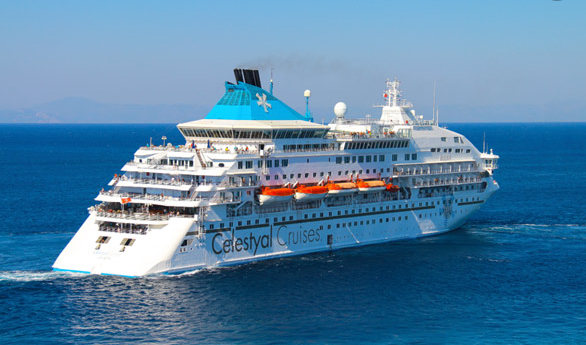 Κρουαζιερόπλοιο: CELESTYAL CRYSTALΛιμάνι επιβίβασης/αποβίβασης: ΠειραιάςΑναχωρήσεις: Οκτώβριος 14, 21 
Αναλυτικό δρομολόγιο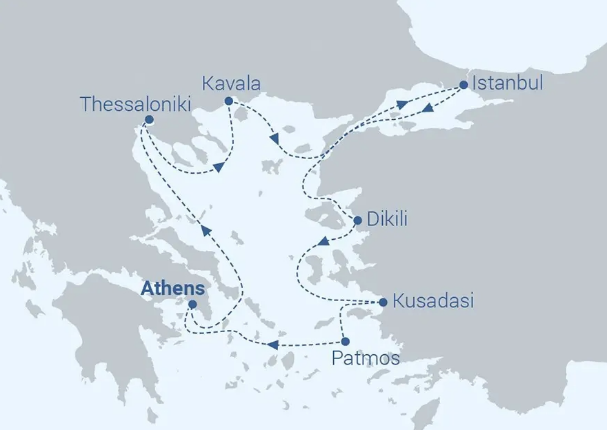 Ημερομηνίες Αναχωρήσεων 2023Τιμές πακέτου INCLUSIVE σε € - κατ’ άτομο σε δίκλινη καμπίνα ΗμέραΛιμάνιΆφιξηΑναχώρησηΣάββατοΠειραιάς-16:00ΚυριακήΘεσσαλονίκη09:3020:00ΔευτέραΚαβάλα08:0016:00ΤρίτηΚωνσταντινούπολη 09:3020:00ΤετάρτηΔίκιλι, Τουρκία12:0020:00Πέμπτη Κουσάντασι, (Αρχ. Έφεσος)08:0023:30ΠαρασκευήΠάτμος07:0018:30ΣάββατοΠειραιάς07:00-ΟΚΤ1421Περιγραφή & Κατ. καμπινώνΠεριγραφή & Κατ. καμπινώνΠερίοδος ΑΠερίοδος BΠερίοδος ΓΠερίοδος ΔFLASHΕσωτερική ΙΑ919 €919 €919 €789 €599 €Εσωτερική ΙΒ979 €979 €979 €859 €729 €Εσωτερική ΙC1019 €1019 €1019 €889 €759 €Εξωτερική με φινιστρίνιΧΑ1069 €1069 €1069 €919 €779 €Εξωτερική με περ/σμένη θέαΧΒΟ1069 €1069 €1069 €919 €779 €Εξωτερική με παράθυροΧΒ1149 €1149 €1149 €989 €839 €Εξωτερική με παράθυροΧC1189 €1189 €1189 €1019 €859 €Εξωτερική με παράθυροΧD1069 €1069 €1229 €1059 €889 €Junior Σουίτα με μπαλκόνιSΒJ1889 €1709 €1359 €1359 €1359 €Σουίτα S2029 €1829 €1449 €1449 €1449 €Σουίτα με ΜπαλκόνιSB2359 €2129 €1669 €1669 €1669 €Μεγάλη ΣουίταSG2559 €2289 €1759 €1759 €1759 €